Care Home UTI Assessment Tool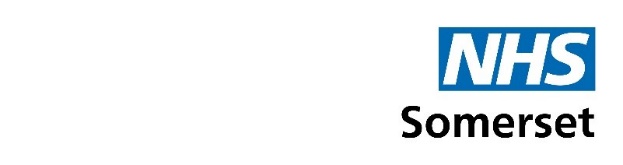 Older patients (>65) with suspected UTI (urinary tract infection)Guidance for care home staffComplete 1) to 4) and patient details and forward to GP – original to patient notesDO NOT PERFORM URINE DIPSTICK – Not recommended in pts >65CLEAR URINE – UTI highly unlikelySend MSU particularly if treatment failure or >2 signs of infection (especially dysuria, temp >38c or new       incontinence)]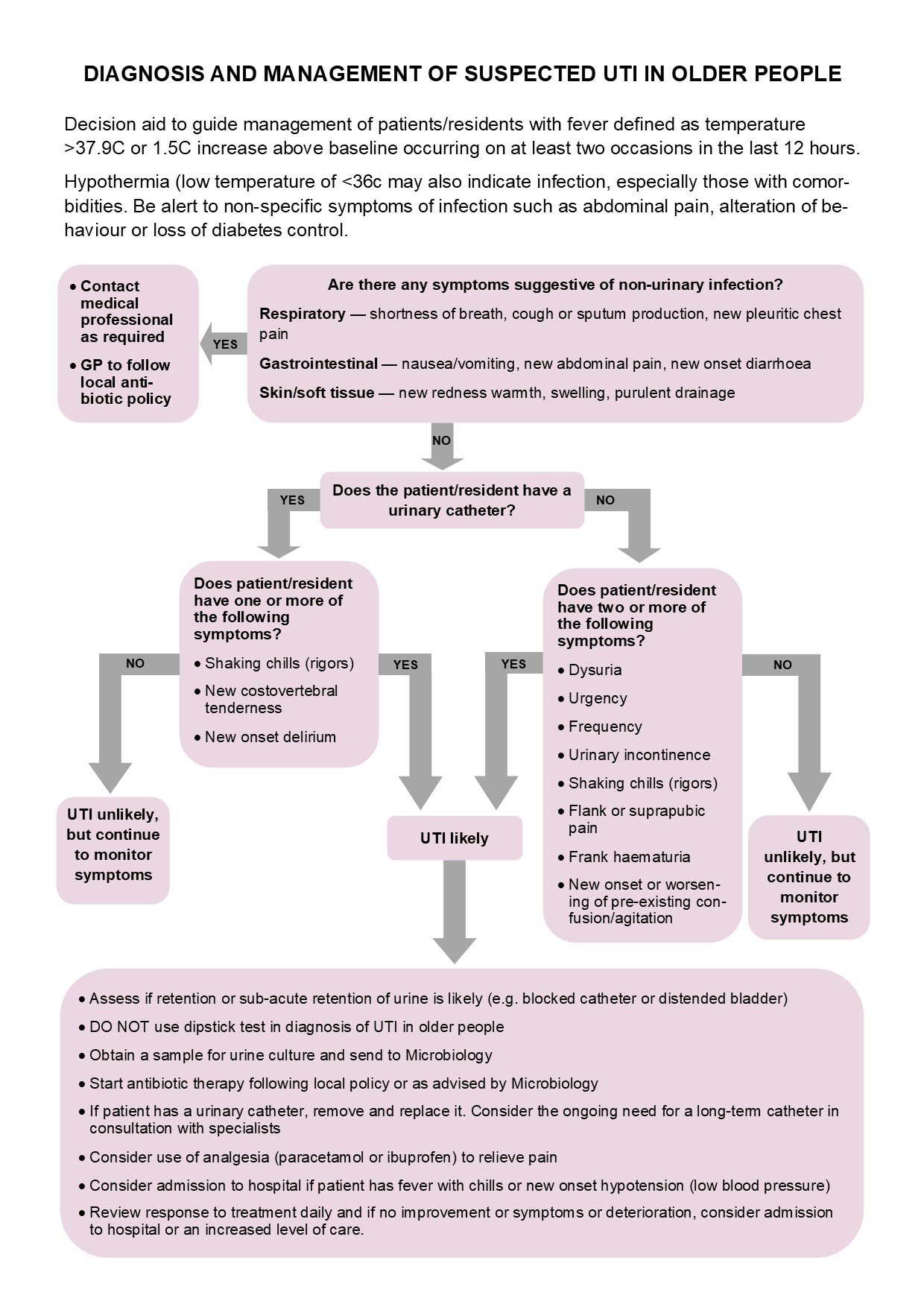 
UKHSA UTI Prevention and Awareness toolkitDiagnosis toolsDiagnosis of UTIs – quick reference tool for Primary Care3) Can patient communicate symptoms          Y /  N3) Can patient communicate symptoms          Y /  N3) Can patient communicate symptoms          Y /  N4) Record for all patients:4) Record for all patients:New onset sign/symptomWhat does this mean?Tick if presentSign/symptomTick if presentDysuriaPain on urinatingTemp above 38c or below 36c or shaking chills (rigors) in last 24 hrsUrgencyNeed to pass urine urgently/new incontinenceHeart rate >90 beats/minFrequencyNeed to urinate more often than usualRespiratory rate >20 breaths/minSuprapubic tendernessPain in lower tummy/above pubic areaDiabetic?HaematuriaVisible blood in urineIf not diabetic – blood glucose >7.7mmol/LPolyuriaPassing bigger volumes of urine than usualNew incontinenceLoin painLower back painNew onset or worsening confusion or agitation